

-------- Forwarded Message -------- 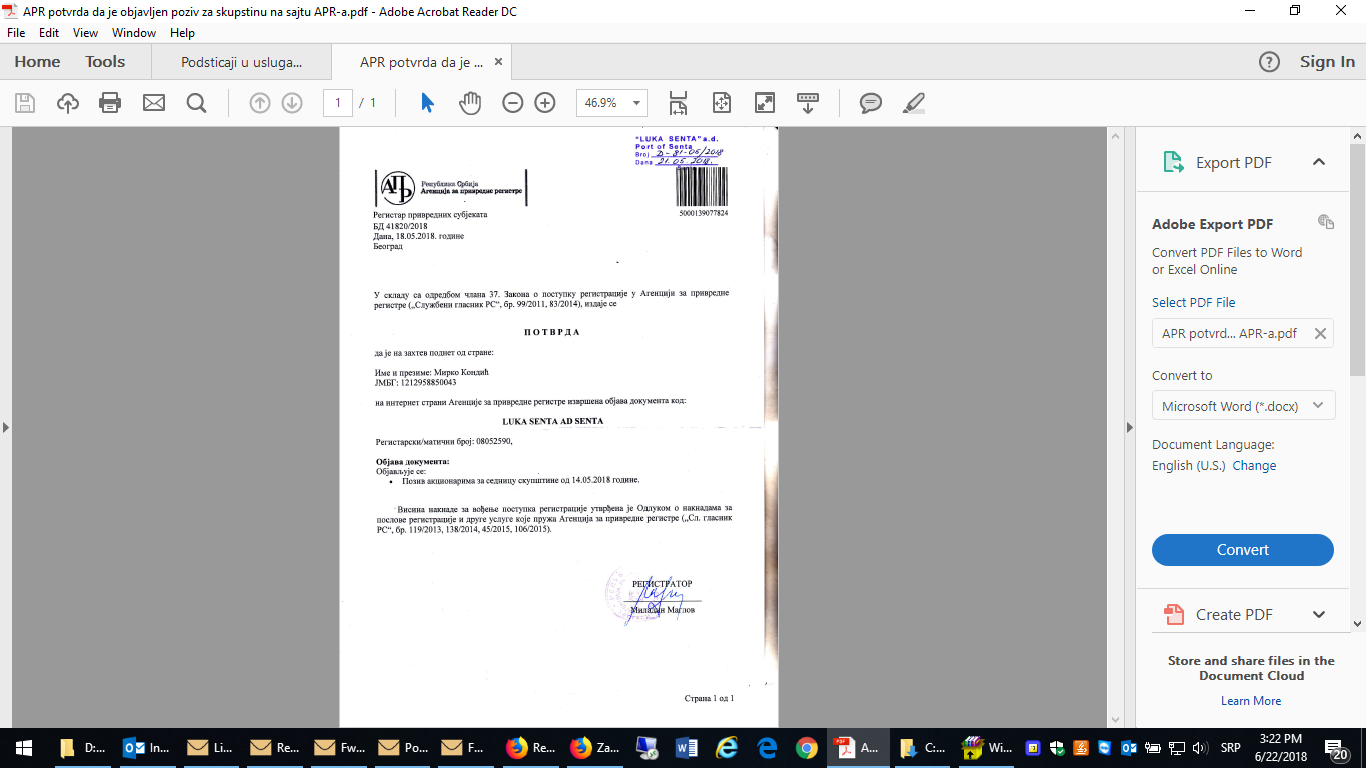 Поштовани,Обавештавамо Вас да је преко Портала Комисије стигао Ваш документ повременог извештаја који се односи на јавно друштво LUKA SENTA AD SENTA. Документ је заведен под бројем 1/1-117-2686/1-18.С поштовањем,Комисија за хартије од вредностиПАЖЊА! Овај имејл је аутоматски генерисала апликација. Молимо немојте одговарати на овај имејл.Одговори на овако генерисани имејл се не читају, не чувају, нити се на њих одговара.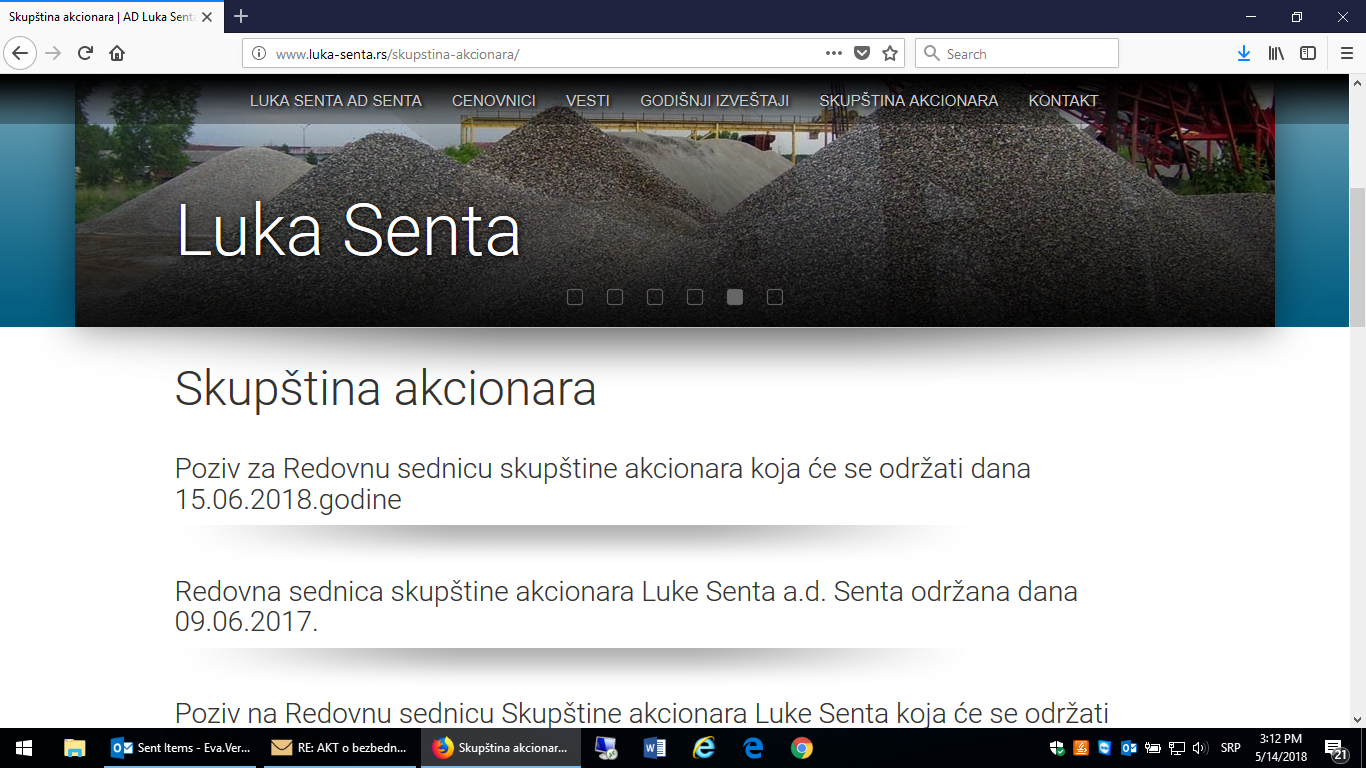 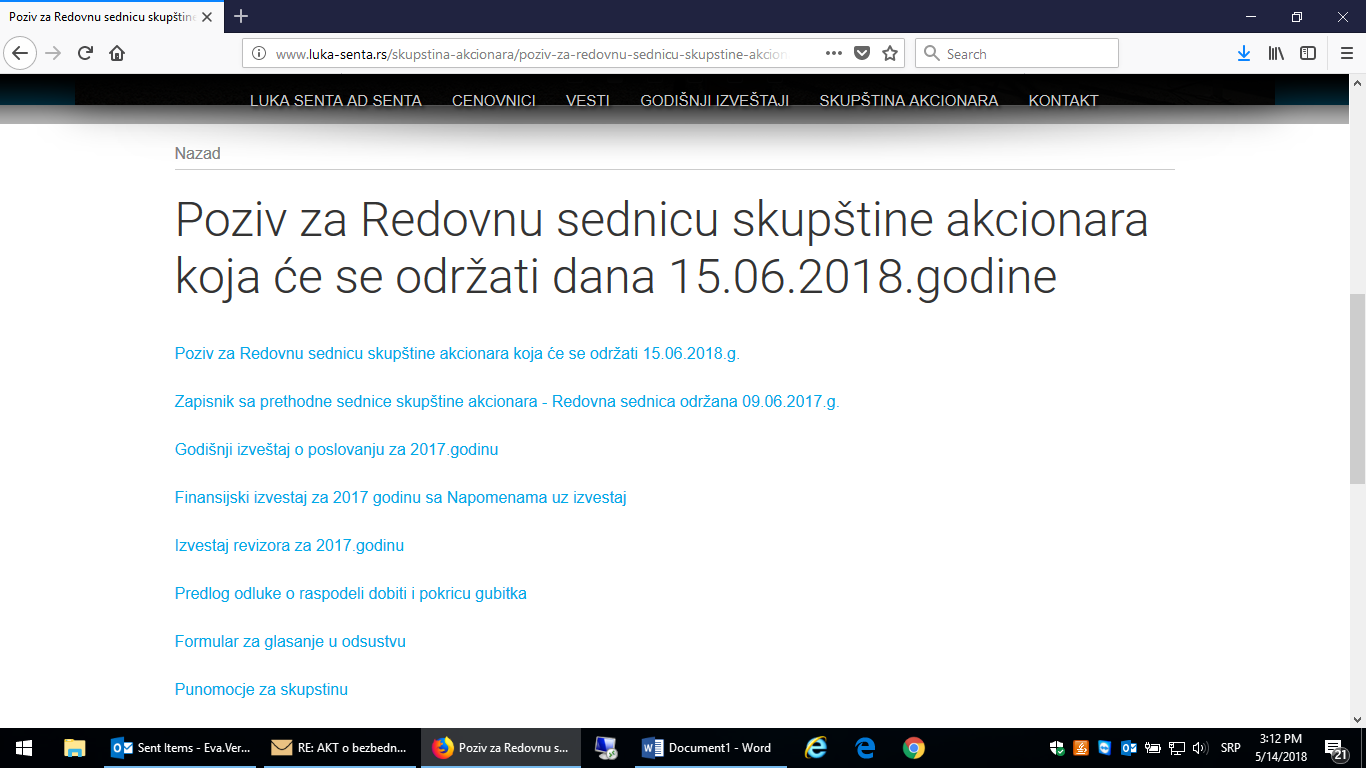 Subject: Достављен документ повременог извештај преко Портала Комисије за хартије од вредностиDate: Fri, 15 Jun 2018 13:53:00 +0200From: seccom@sec.gov.rsTo: office@luka-senta.rs